FORMULASI GEL EKSTRAK ETANOL DAUN AFRIKA (Gymnanthemum amygdalinum (Del.) SEBAGAI OBAT LUKA BAKAR  DERAJAT 2A YANG DIINFEKSIKAN DENGAN  Pseudomonas aeruginosaSKRIPSIOLEH :ASMAUL HUSNA NPM. 172114118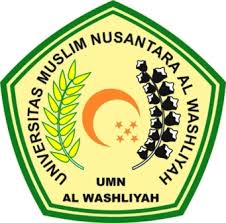 PROGRAM STUDI SARJANA FARMASIFAKULTAS FARMASIUNIVERSITAS MUSLIM NUSANTARA AL WASHLIYAHMEDAN2019FORMULASI GEL EKSTRAK ETANOL DAUN AFRIKA (Gymnanthemum amygdalinum (Del.) SEBAGAI OBAT LUKA BAKAR  DERAJAT 2A YANG 	DIINFEKSIKAN DENGAN  	Pseudomonas aeruginosaSKRIPSIDiajukan untuk memenuhi syarat-syarat memperoleh gelar Sarjana Farmasi pada Fakultas Farmasi Universitas Muslim Nusantara Al Washliyah MedanOLEH :ASMAUL HUSNA NPM. 172114118PROGRAM STUDI SARJANA FARMASIFAKULTAS FARMASIUNIVERSITAS MUSLIM NUSANTARA AL WASHLIYAHMEDAN2019